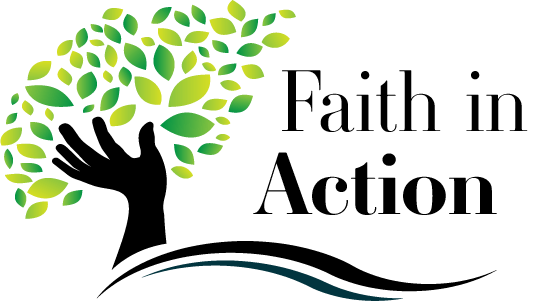 1. With a parent, watch Fr. Mike’s Schmitz’s video “A Kingdom on Earth” Lesson 3 Segment #3 about salvation history.  Log on your online link at your Ascension Press account to view video. Listen carefully.Describe what you understood about Jesus’ mission to the world and His plan of redemption. 3 or more sentences____________________________________________________________________________________________________________________________________________________________________________________________________________________________________________________________________________________________________________________________________________________________________________________________________________________________________________________________________________________________________________________________________________________________________________________________________________________________________________________________________________________________________________________________________________________________________________________________________________What happened at Pentecost? 3 or more sentencesWhat countries/areas did these apostles go to spread the news of God’s Kingdom on earth?Peter and Paul went to  _______________________.John went to ________________________________.James went to _______________________________.Thomas went to ______________________________.2.  Read Wrap-Up on page 22 of your Chosen text book. Highlight keys facts.  Now YOU KNOW God’s story is your story, too. You have an important role as His co-worker!  We, the people, are the CHURCH!  Discuss with your parent and describe in detail the actions you are willing to take to carry out God’s mission now that you are on your way to being Confirmed!  (3 or more sentences)____________________________________________________________________________________________________________________________________________________________________________________________________________________________________________________________________________________________________________________________________________________________________________________________________________________________________________________________________________________________________________________________________________________________________________________________________________________________________________________________________________________________________________________________________________________________________________________________________________________________________________________________________________________________________________________________________________________________________________________________________________________________________________________________________________________________________________________________________